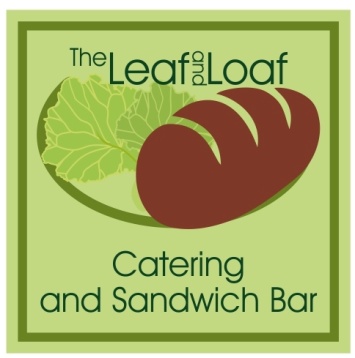 Afternoon Tea Buffet £10.00 per headA selection of sandwiches on white, brown and granary bread:Cream cheese and cucumber, Egg mayo and cress, Ham and tomato, Tuna mayo.   ...........................................................................................................................Freshly baked sausage rollsCrispsSalad..........................................................................................................................Homemade Scones with Clotted cream and Jam ..........................................................................................................................Homemade BrownieHomemade Lemon DrizzleDelivery and extras.Buffets are a minimum of 6 people. Plates and napkins are not included but can be added for an extra charge.A charge will incur for lost or damaged serving plates.Should you wish to make a booking or discuss our menus further, please do not hesitate to contact Sharon Davison at The Leaf and Loaf. All buffets can be tailored to suit your personal requirements.All dietary requirements can be catered for. Please ask for more details. 01773 740222 / 07949335864      theleafandloaf100@gmail.com        www.theleafandloaf.uk